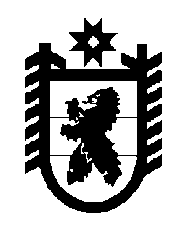 Российская Федерация Республика Карелия    УКАЗГЛАВЫ РЕСПУБЛИКИ КАРЕЛИЯО внесении изменений в Указ Главы Республики Карелия от 19 мая 2020 года № 45 1. Внести в Указ Главы Республики Карелия от 19 мая 2020 года № 45 «О введении ограничительных мероприятий на отдельных территориях Олонецкого муниципального района» (Официальный интернет-портал правовой информации (www.pravo.gov.ru), 20 мая 2020 года, № 1000202005200007; 26 мая 2020 года, № 1000202005260001) следующие изменения: пункты 2 – 10 признать утратившими силу;в абзаце первом пункта 11 слова «до 10 июня» заменить словами 
«до 15 июня»;в абзаце первом пункта 12 слова «до 10 июня» заменить словами 
«до 15 июня»;пункт 15 признать утратившим силу.2. Настоящий Указ вступает в силу с 10 июня 2020 года. Контрольно-пропускной пункт, расположенный на автодороге Олонец – Питкяранта – Леппясилта, км 23, созданный в соответствии с Указом Главы Республики Карелия от 19 мая 2020 года № 45 «О введении ограничительных мероприятий на отдельных территориях Олонецкого муниципального района», прекращает свое действие с 08:00 часов 10 июня 2020 года.          Глава Республики Карелия                                                              А.О. Парфенчиковг. Петрозаводск9  июня   2020 года№ 59